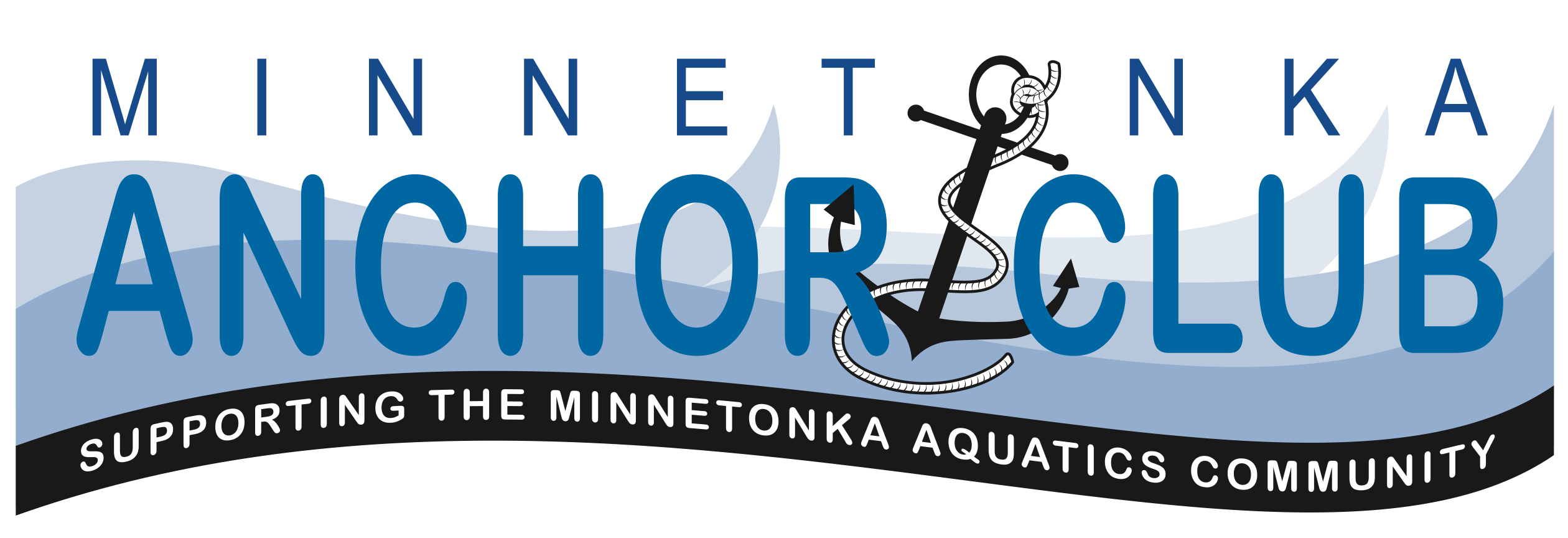 Dec 14, 2014Meeting AgendaFriends and families of Minnetonka Aquatics Community Aquatics Director ReportSwim-a-thon 2015 updateBanquet plansEducation Outreach - Spring and Summer SeminarsLearn to swim program for financially challenged familiesScholarship program – conceptual designSupport NeedsCommunity Q&AOfficial BusinessCall to orderApproval of minutes from Oct 12, 2014 meetingTreasurer’s ReportCommittee reports and open itemsNew businessNext meeting & Adjourn